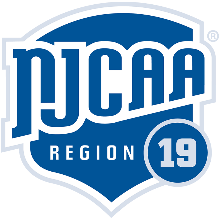 Tennis Score SheetMercer  vs Rowan College of South JerseyDate 3/22/24 Location Mercer County ParkCoach Mercer: Marc Vecchiolla   Rowan College of South Jersey: Mary JewettDOUBLES______________________                  WINNER_____________ SCORE____________Leticia Kitio vs V. 	Melissa Blancard	Mercer	8-0Valleria Vargas Gilli	Sydney ClueyDiana Kalajdzic vs 	Katlyn Steffans	Mercer	8-0Adrea Vasquesz Parada Carrena DeBlockMaKenna Swasey vs	Janielle Colon 		Mercer	8-2 Jessica Buker			Bryna DontySINGLES______________________                     WINNER____________ SCORE______________Leticia Kitio			vs	Blanchard 		Mercer	6-0, 6-0Valeria Vargas Gilli 		vs 	Cluey			Mercer	6-1, 6-1Diana Kalajdzic		vs 	Steffans		Mercer	6-0, 6-1Andrea Vasquesz Parada 	vs 	DeBlock		Mercer	6-1, 6-0Makenna Swasey		vs 	Colon			Mercer 	6-0, 6-1Jessica Buker			vs 	Donty			RCSJ		6-1, 6-3_______________________ vs ________________________________________ vs _________________                                FINAL SCORE8-1             Season Record (W-L) 1-0 Order of Finish: Doubles (1  2  3 ) Singles (1  2  3  4  5  6)Match Comments: ________________________________________________________________________________________________________________________________________________________________________________________________________